памятка по подключению к рынку Депозитов для действующего УчастникаПАО Московская Биржа(НЕРЕЗИДЕНТЫ)Допуск участниковЗаявления на подключениеДокументы из пункта 1-7 можно направить по ЭДО с ЭЦП ЕИО или иного уполномоченного сотрудника на адрес oibd@moex.comЗатраты по подключению и работе Требования для категорий участников-нерезидентов, которые могут быть допущены к рынку депозитов:Банки-нерезиденты, имеющие специальное разрешение (лицензию) центрального (национального) банка или иного компетентного органа государства учреждения, предоставляющее право банку нерезиденту осуществлять банковские операции, предусмотренные личным законом банка-нерезидента. Юридические лица-нерезиденты Российской Федерации, зарегистрированные на территории государств, подписавших Соглашение о сотрудничестве в области организации интегрированного валютного рынка государств-членов Евразийского экономического сообщества от 25.01.2006 г., и/или государств-членов Евразийского экономического союза, удовлетворяющие следующим требованиям:Величина собственных средств (капитала) такой организации составляет не менее 1 000 000 000 (одного миллиарда) российских рублей; В штате организации имеются как минимум 2 (два) работника, каждый из которых соответствует любому из следующих требований:работник обладает следующими документами: ACI Dealing Certificate и(или) ACI Diploma и(или) Сертификат CFA; и(или) работник имеет опыт осуществления операций на финансовом рынке, и его деятельность непосредственно связана с совершением таких операций. При определении необходимого опыта работы учитывается работа в течение 6 (шести) месяцев, непосредственно связанная с совершением операций с финансовыми инструментами и (или) размещением денежных средств, в том числе по принятию решений о совершении сделок, подготовке соответствующих рекомендаций, контролю за совершением операций, анализом финансового рынка, управлением рисками.Нормативная база:Правила допуска к участию в торгах на рынке депозитов https://www.moex.com/s681Правила организованных торгов  https://www.moex.com/s681Правила клиринга - https://www.nationalclearingcentre.ru/catalog/0204/Заявление о предоставлении допуска к участию в торгах ПАО Московская Биржа Заявление о предоставлении допуска к клиринговому обслуживаниюЗапрос на открытие Расчетного кода Заявление о предоставлении технического доступаПройти процедуру регистрации Passport для подключения к MOEX TREASURYhttps://passport.moex.com/registrationПолучить и активировать токен (аппаратный или программный)Заявление на подключение, аннулирование токеназаявление на привязку идентификаторов валютного рынка и рынка депозитов с данными MOEX Passport и серийный номер токенаЗаявление на регистрацию идентификатора рынке Депозитов с подключением к услуги Корпоративный маркетплейсПисьмо о соответствии Кандидата требованиям в отношении Участников торгов рынка депозитов Подключение к системе WEB-клиринг/ КТ рынка депозитов Запрос на подключение к Web-клирингЗапрос о доступе к Клиринговому терминалуПри необходимости обновить KYC/отчетностьПри необходимости обновить KYC/отчетностьПри необходимости выпустить СКПЭП на нового сотрудника. Можно использовать действующий сертификат Московской Биржи.При необходимости выпустить СКПЭП на нового сотрудника. Можно использовать действующий сертификат Московской Биржи.№НаименованиеРынок депозитов1Взнос в Гарантийный Фонд для частичного депонирования, категория Б (опционально) 1 000 000 ₽, а также соответствие требованиям для конкретной категории Участника торгов2Тариф за размещение депозитаТарифный план состоит из 2 частей:Постоянная часть – взимается в 1-й торговый день месяцаОборотная часть – взимается в дату заключения сделки. Комиссия рассчитывается в рублях. При заключении валютных сделок комиссия пересчитывается по курсу Банка России.Оборотная часть комиссии рассчитывается по следующей формуле:Комиссия за сделку = Сумма депозита * Срок * Ставку тарифа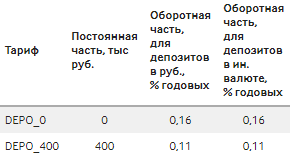 Подробная таблица тарифов3Технический доступ:-Плата за регистрацию идентификатора (единоразово)-Абонентская плата за идентификатор (ежемесячно)Тарифы за предоставление интегрированного технологического сервиса5 000 ₽ за 1 идентификатор5 000 ₽ за 1 идентификатор4Услуги, связанные с использованием токеновАппаратный токенПрограммный токен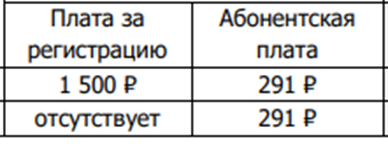 